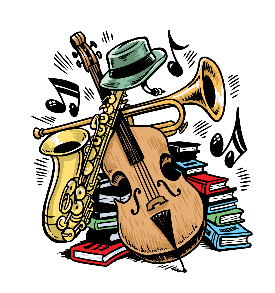 Libraries Rock! Magical MuseFictionF AiraThe Musical Brain & Other Stories (2005) by César AiraF AndrewsMusic in the Night (1998) by V.C. AndrewsF Dunlap 
The Musician’s Daughter (2009) by Susanne DunlapF HomesMusic for Torching (1999) by A.M. HomesF MakineThe Music of a Life (2001) by Andreï MakineF MakkaiMusic for Wartime: Stories (2015) by Rebecca MakkaiF PuchnerMusic Through the Floor: Stories (2005) by Eric PuchnerF RowellThe Music of Your Life (2003) by John RowellLibraries Rock! Magical MuseFictionF AiraThe Musical Brain & Other Stories (2005) by César AiraF AndrewsMusic in the Night (1998) by V.C. AndrewsF Dunlap 
The Musician’s Daughter (2009) by Susanne DunlapF HomesMusic for Torching (1999) by A.M. HomesF MakineThe Music of a Life (2001) by Andreï MakineF MakkaiMusic for Wartime: Stories (2015) by Rebecca MakkaiF PuchnerMusic Through the Floor: Stories (2005) by Eric PuchnerF RowellThe Music of Your Life (2003) by John RowellF StraleyThe Music of What Happens (1996) by John StraleyF WeberThe Music Lesson (1998) by Katharine WeberBiographies & MemoirsB BocelliThe Music of Silence: A Memoir (1999) by Andrea BocelliB DevidayalThe Music Room: A Memoir (2007) by Namita DevidayalB EllingtonMusic is My Mistress (1973) by Duke EllingtonB OeThe Music of Light: The Extraordinary Story of Hikari And Kenzaburo Oe (1998) by Lindsley CameronB GuarspariMusic of the Heart: The Roberta Guaspari Story (1999) by Roberta GuarpariVisit the online catalog to search for more items:http://catalog.flls.org/polaris/F StraleyThe Music of What Happens (1996) by John StraleyF WeberThe Music Lesson (1998) by Katharine WeberBiographies & MemoirsB BocelliThe Music of Silence: A Memoir (1999) by Andrea BocelliB DevidayalThe Music Room: A Memoir (2007) by Namita DevidayalB EllingtonMusic is My Mistress (1973) by Duke EllingtonB OeThe Music of Light: The Extraordinary Story of Hikari And Kenzaburo Oe (1998) by Lindsley CameronB GuarspariMusic of the Heart: The Roberta Guaspari Story (1999) by Roberta GuarpariVisit the online catalog to search for more items:http://catalog.flls.org/polaris/